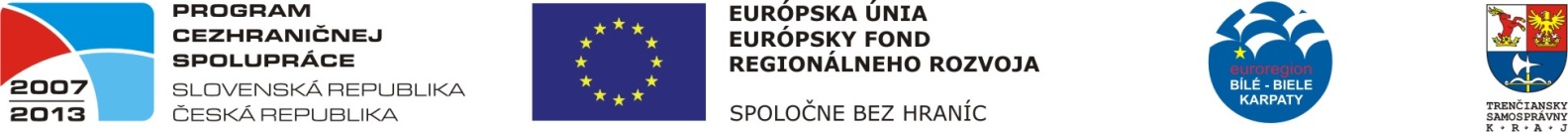      				   FOND MIKROPROJEKTŮ„Spolupráce mezi Obcemi Žabeň a Žabokreky“Dotace v rámci Operačního programu přeshraniční spolupráce Slovenská republika – Česká republika 2007 – 2013 Setkání seniorů Klubu senorů Žabokreky v ŽabniObec Žabeň a obec Žabokreky ve spolupráci s Klubem důchodcu v Žabni a Klubem seniorů Žabokreky si Vás dovolují pozvat na setkání seniorů v Žabni.Termín: 23. 4. 2014 od 14 hodinMísto: Kulturní dům v ŽabniSetkání proběhne v Kulturním domě v Žabni a představí se na něm žáci a studenti zpěvu paní profesorky Evy Wojáczkové a vystoupí i žabokrecký Zpevokol.Přijďte si posedět, popovídat s přáteli z partnerských Žabokrek a zaposlouchat se do známých písní.Občerstvení zajištěno